Email 1 photo of the couple on happyinvites.co@gmail.comSLIDE 1: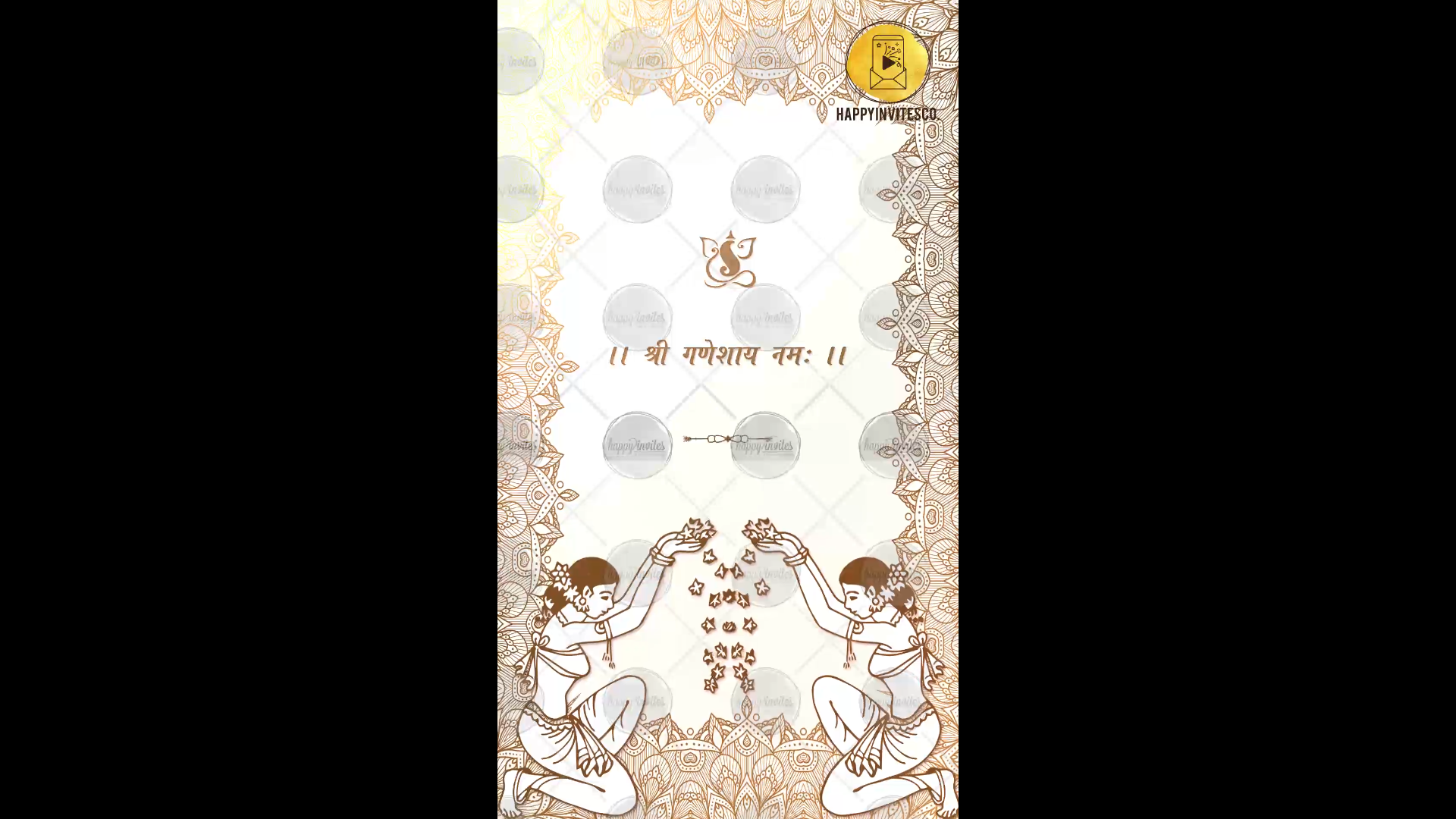 Name of God: || Om Shree Ganeshaya Namaha ||SLIDE 2: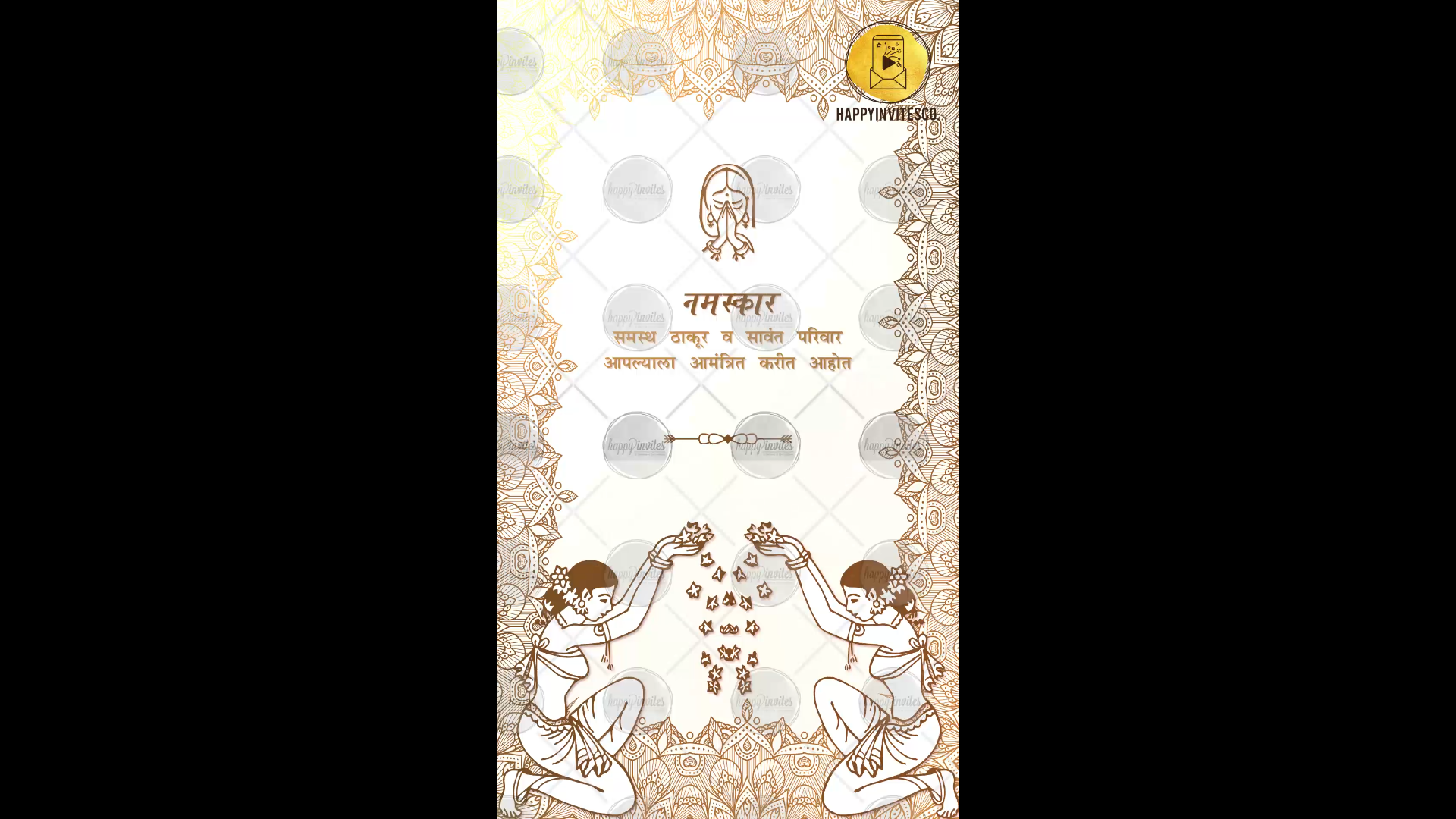 Title 1:- SLIDE 3: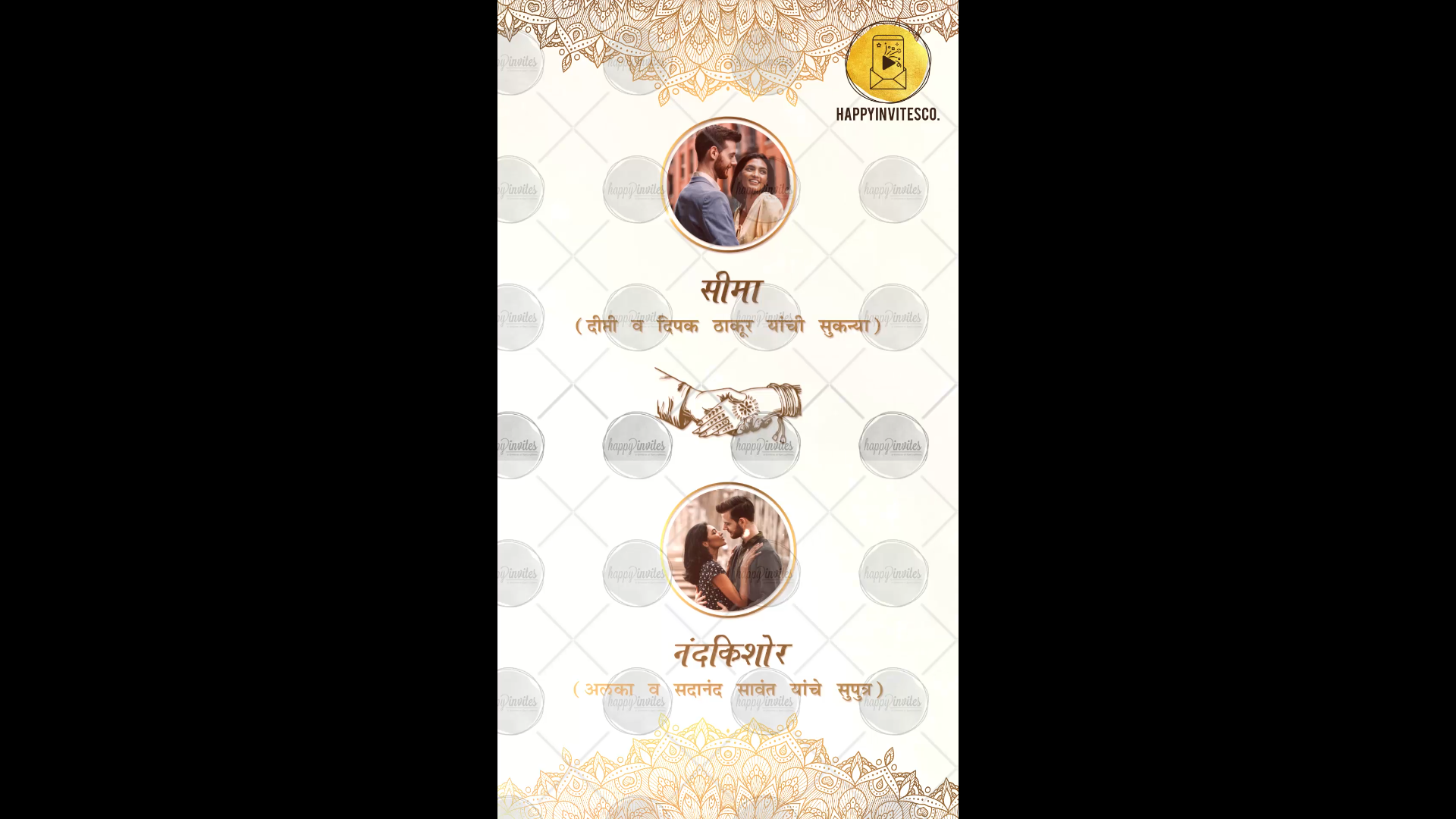 Name of Bride:Parents Names:Name of Groom:Parents Names:SLIDE 4: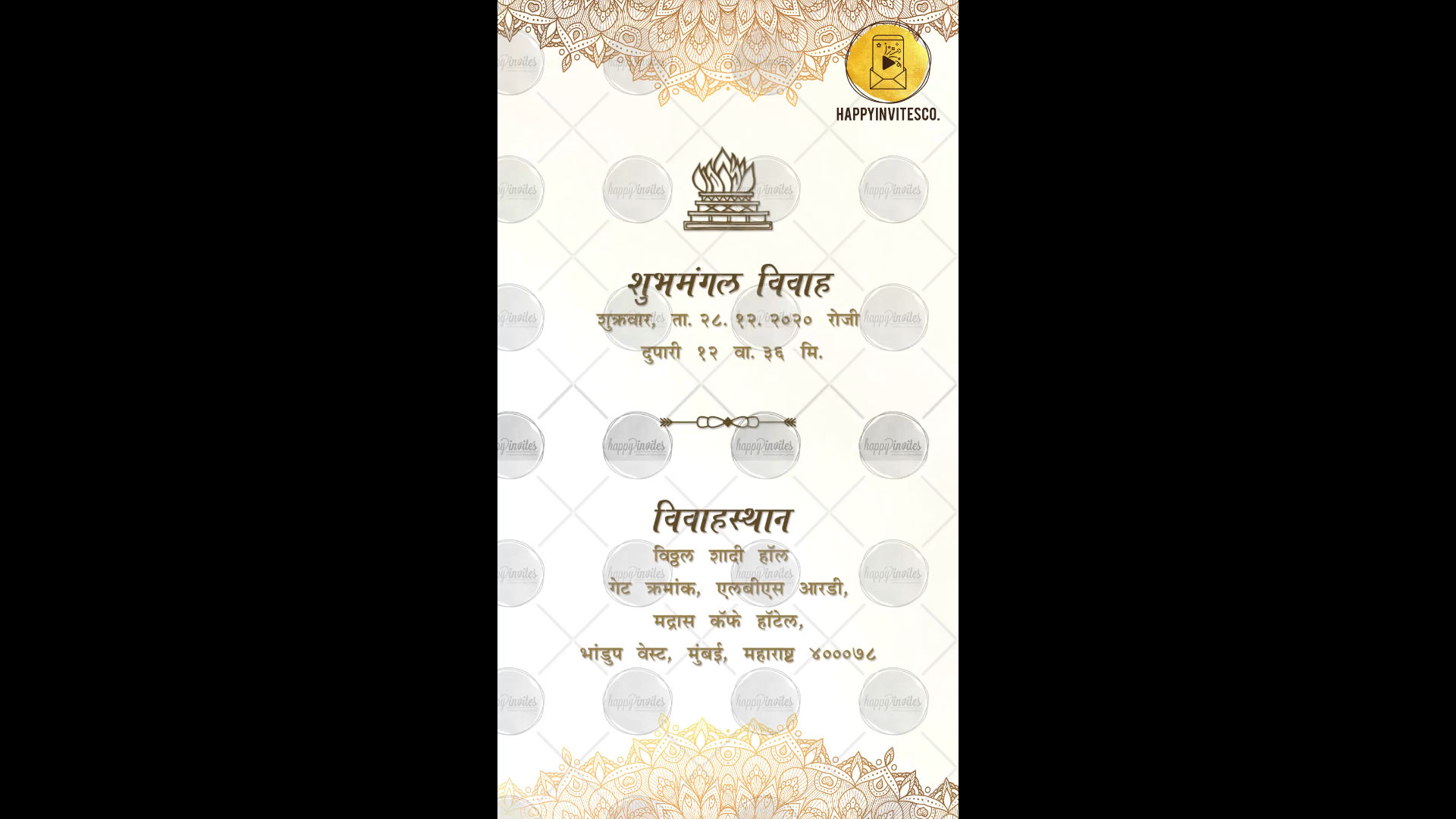 Name of the Function:Date:Time:Venue:-SLIDE 5: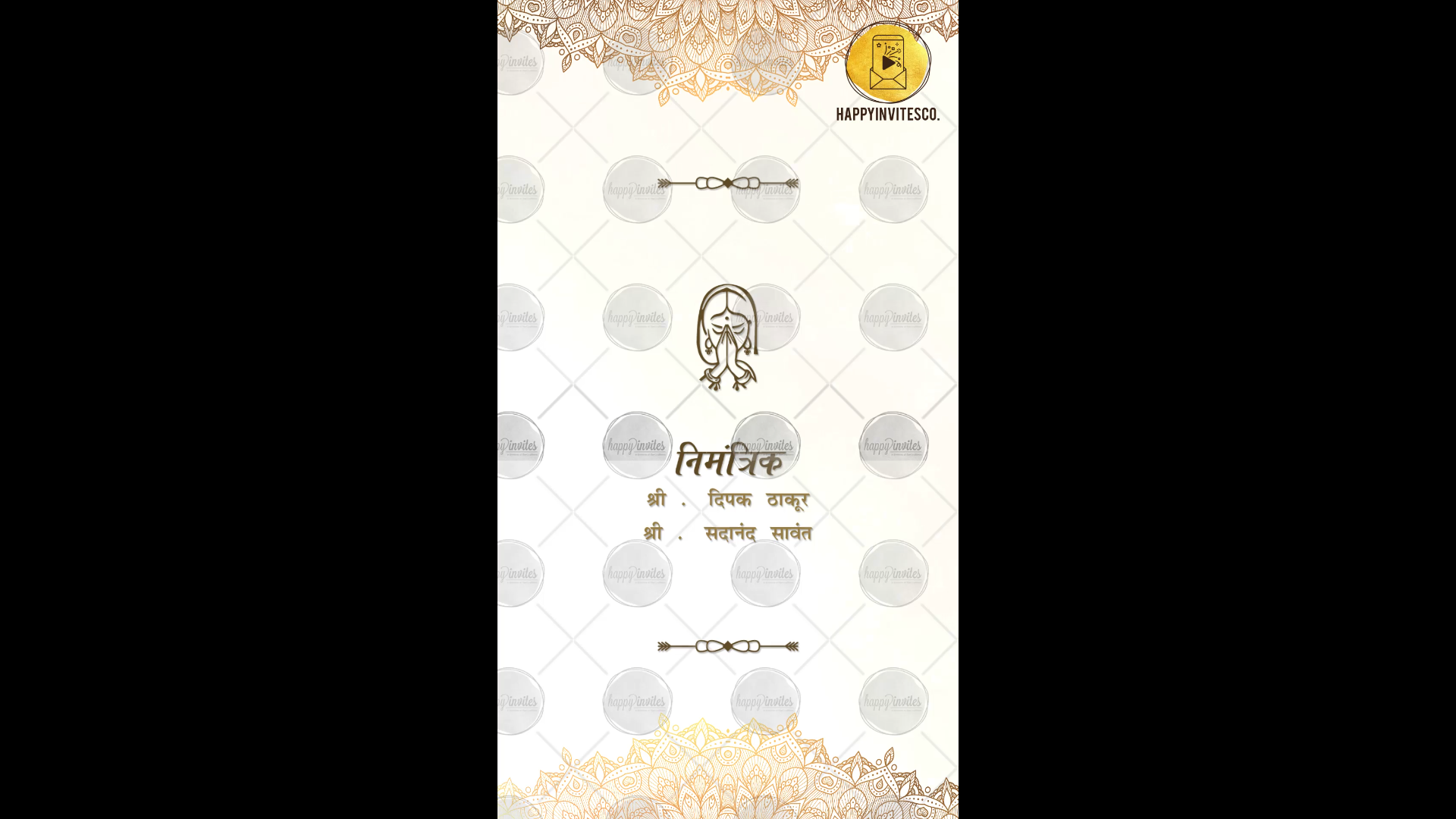 Last Slide:-